ТЕЛЕФОНЫ ЭКСТРЕННОЙ ПОМОЩИ ДЛЯ ДЕТЕЙ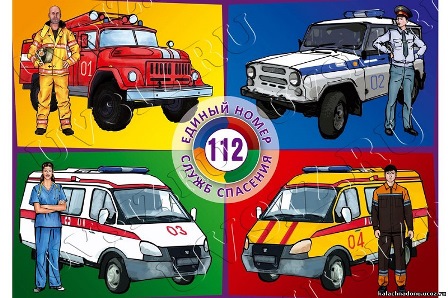 112 – ЕДИНЫЙ ТЕЛЕФОННЫЙ НОМЕР ВЫЗОВА ЭКСТРЕННЫХ СЛУЖБ СО ВСЕХ СОТОВЫХ ТЕЛЕФОНОВВызов на номер 112 доступен даже без SIM-карты.
Во время звонка вы услышите голосовое сообщение с инструкцией. Единый телефон доверия для детей и подростков8-800-2000-122КруглосуточноЗвонок по России бесплатныйВнимание!Где бы вы ни находились, в любое время дня и ночи Вы можете позвонить на эти номера и получить помощь и защиту!